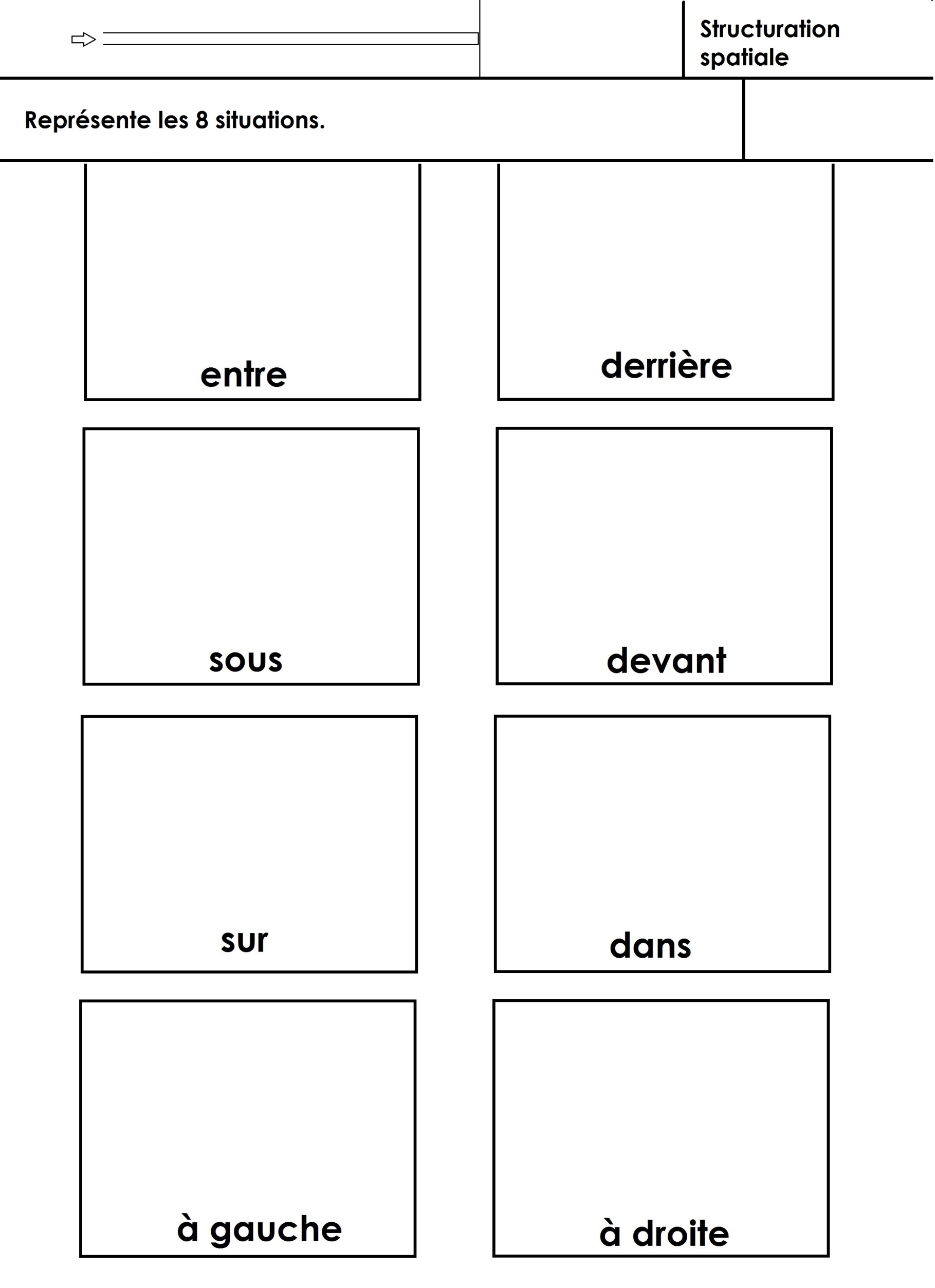 Page à découper sur du A4 couleur.Pour coller les disques dans les 8 situations, utiliser des gommettes rondes.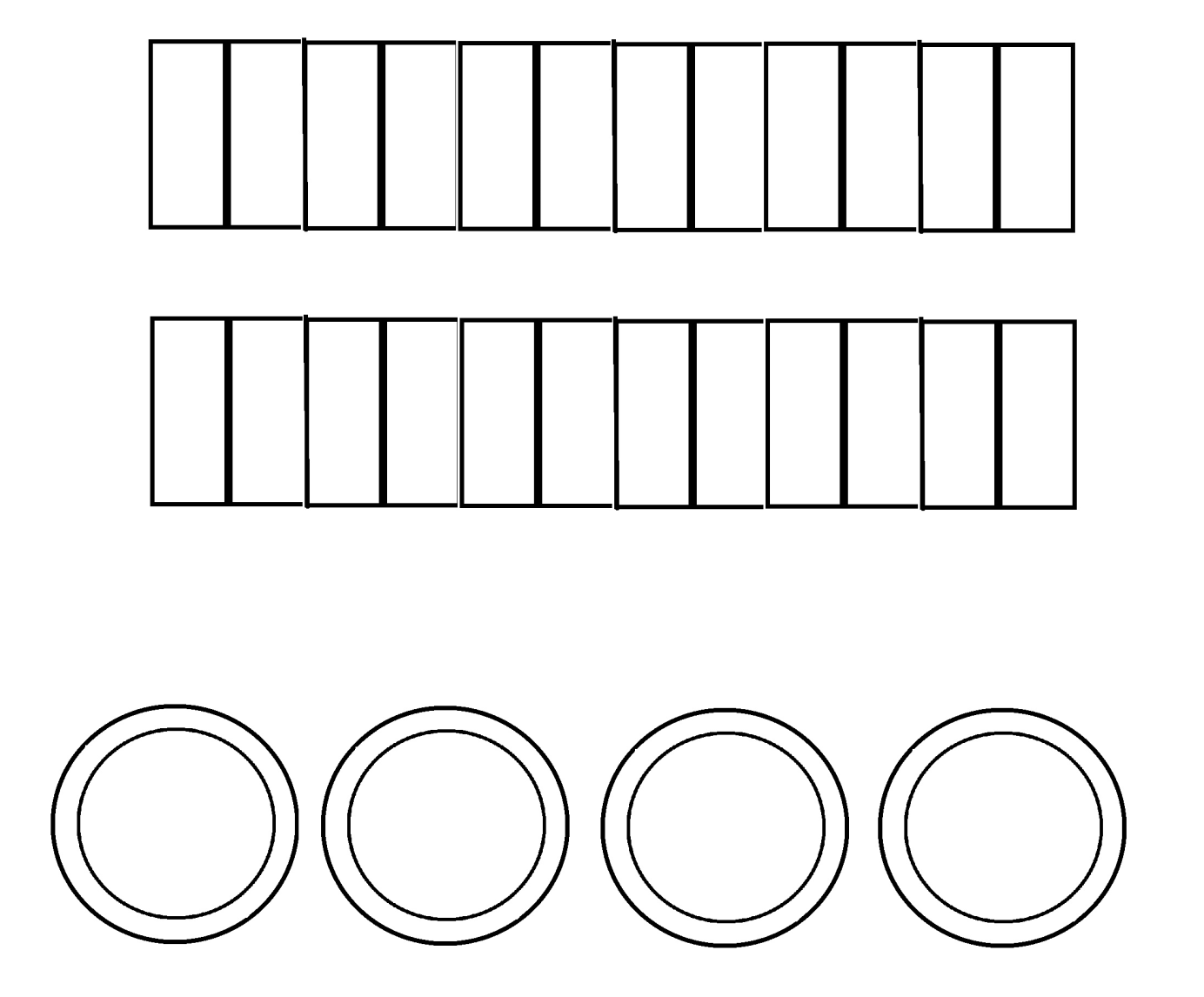 